(*) либо собственноручная запись «ответственность за состояние здоровья несу лично» и личная подпись (кроме плавания)Руководитель подразделения ______________________________________  /__________________________________/ «__»_________201__ г.Представитель команды        _____________________________________  /__________________________________/ «__»_________201__ г.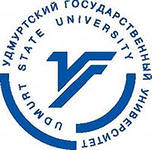 ЗАЯВКАНа участие в IX Спартакиаде «Здоровье» среди работников ФГБОУ ВО «УдГУ»
сборная команда подразделения ______________________________по ________________________________вид спорта№Фамилия Имя Отчество участникаНомер по спискуДолжность, стр. подразделениеВозраст, полн. летПолВиза врача*1.2.3.4.5.6.7. 8.